Извещениео запросе котировок цен № ЗК/8-ВВРЗ/2023Уважаемые господа!Акционерное общество «Вагонреммаш» (АО «ВРМ») в лице Воронежского ВРЗ АО «ВРМ» (далее – Заказчик) сообщает о проведении запроса котировок цен № ЗК/8-ВВРЗ/2023 с целью выбора организации на право заключения договора на выполнение работ по полной замене проводов пультов управления производства ЗАО «Кросна» пассажирских вагонов проходящих капитальный ремонт в объеме КР-2 на  Воронежском ВРЗ АО «ВРМ»  в 2023 г.Котировочные заявки подаются в письменной форме в запечатанных конвертах до 10-00 часов московского времени «06» февраля 2023 г. по адресу: 394010, г. Воронеж, пер. Богдана Хмельницкого, д. 1.Организатором запроса котировок цен является Воронежский ВРЗ АО «ВРМ» в лице отдела сбыта и маркетинга (далее Организатор).  Представитель Организатора, ответственный за проведение запроса котировок цен – Лелякова Мария Викторовна, телефон: 8 (472) 227-72-45, адрес электронной почты lelyakova@vwrz.ru.Извещение о проведении запроса котировок цен № ЗК/8-ВВРЗ/2023 размещено на официальном сайте www.vagonremmash.ru, раздел «Тендеры» и на сайте www.vwrz.ru (раздел «Тендеры») (далее – сайты).Предметом запроса котировок цен является выполнение работ по полной замене проводов пультов управления производства ЗАО «Кросна» пассажирских вагонов, проходящих капитальный ремонт в объеме КР-2 на Воронежском ВРЗ АО «ВРМ» в 2023 г.	Начальная (максимальная) цена договора (с учетом всех возможных расходов, связанных с выполнением работ по полной замене проводов пультов управления производства ЗАО «Кросна» пассажирских вагонов проходящих капитальный ремонт в объеме КР-2 на  Воронежском ВРЗ АО «ВРМ»  в 2023 г. не может превышать в год 15 855 840 (пятнадцать миллионов восемьсот пятьдесят пять тысяч восемьсот сорок) рублей 00 копеек с  учетом НДС 20 %.Настоящим приглашаем Вас принять участие в запросе котировок цен на нижеизложенных условиях (прилагаются).Председатель конкурсной комиссии Воронежского ВРЗ  АО «ВРМ»		                                 Г.В. Ижокин								УТВЕРЖДАЮЗапрос котировок цен № ЗК/8-ВВРЗ/20231. Условия запроса котировок цен1.1. Участниками по настоящему запросу котировок цен признаются лица, представившие котировочную заявку в порядке и сроки, установленные в настоящем запросе котировок цен.1.2. Участник несет все расходы и убытки, связанные с подготовкой и подачей своей котировочной заявки. Заказчик и организатор не несут никакой ответственности по расходам и убыткам, понесенным участниками в связи с их участием в настоящем запросе котировок цен.1.3. Документы, представленные участниками в составе котировочных заявок, возврату не подлежат.1.4.  Срок вскрытия конвертов с заявками может быть перенесен.1.5. Котировочные заявки рассматриваются как обязательства участников. Заказчик вправе требовать от Участника, предложившего лучшую котировочную заявку, заключения договора на условиях, указанных в его котировочной заявке.1.6. Заказчик оставляет за собой право прекратить процедуру проведения запроса котировок цен и отказаться от всех предложений в любое время до подведения его итогов без объяснения причин, не неся при этом никакой ответственности перед участниками, которым такое действие может принести убытки.  1.7. Котировочная документация и иная информация о запросе котировок цен размещается на официальном сайте АО «ВРМ» www.vagonremmash.ru, (раздел «Тендеры») и на сайте  www.vwrz.ru (раздел «Тендеры»).1.8. Конфиденциальная информация, ставшая известной сторонам, при проведении настоящего запроса котировок цен не может быть передана третьим лицам за исключением случаев, предусмотренных законодательством Российской Федерации.1.9. Заказчик вправе принять решение о внесении изменений в извещение о проведении запроса котировок и котировочную документацию не позднее, чем за 1 рабочий день до даты окончания подачи заявок.1.10. Заказчик размещает дополнение и изменение, внесенные в извещение о проведении запроса котировок и в настоящую котировочную документацию, в соответствии с п.1.7. настоящей котировочной документации, в день принятия решения о внесении изменений.1.11. В случае внесения изменений позднее, чем за 2 рабочих дня до даты окончания подачи заявок, Заказчик обязан продлить срок подачи котировочных заявок таким образом, чтобы со дня внесенных в извещение и котировочную документацию изменений до даты окончания срока подачи заявок оставалось не менее 5 дней.1.12. Запрос о разъяснении котировочной документации, может быть направлен с момента размещения котировочной документации, извещения о проведении запроса котировок и не позднее, чем за 2 (два) рабочих дня до окончания срока подачи заявок на участие в запросе котировок.1.13. Запрос от юридического лица оформляется на фирменном бланке участника запроса котировок (при наличии), заверяется уполномоченным лицом участника.1.14. Запрос о разъяснении котировочной документации, полученный от участника позднее установленного срока, не подлежит рассмотрению.1.15. Разъяснения котировочной документации размещаются в соответствии с п.1.7. настоящей котировочной документацией в течение 2 (двух) дней со дня поступления запроса, но не позднее срока окончания подачи котировочных заявок.2. Котировочная заявка2.1. Котировочная заявка должна состоять из документов, требуемых в соответствии с условиями настоящего запроса котировок цен.2.2. Участник, вправе подать только одну котировочную заявку. Внесение изменений в котировочную заявку не допускается. В случае если Участник подает более одной котировочной заявки, а ранее поданные им котировочные заявки не отозваны, все котировочные заявки, предоставленные Участником, отклоняются.2.3. Котировочная заявка Участника, не соответствующая требованиям настоящего запроса котировок цен, отклоняется. В случае, если в составе заявки представлен документ, который не поддается прочтению (ввиду, например, низкого качества копирования/сканирования участником, повреждения документа участником и др.), документ считается не представленным и не рассматривается.2.4. Котировочная заявка оформляется на русском языке. Вся переписка, связанная с проведением настоящего запроса котировок цен, ведется на русском языке. Если в составе котировочной заявки предоставляются документы на иностранном языке, такие документы должны быть переведены на русский язык, а перевод заверен нотариально.2.5. Котировочные заявки подаются в письменной форме в запечатанных конвертах до 10-00 часов московского времени «06» февраля 2023 г. по адресу: 394010, г. Воронеж, пер. Богдана Хмельницкого, д. 1.2.6. Котировочная заявка, полученная после указанного в пункте 2.5. срока, не вскрывается и возврату не подлежит.2.7. Котировочная заявка должна быть подписана уполномоченным представителем Участника.2.8. Все рукописные исправления, сделанные в котировочной заявке, должны быть завизированы лицом, подписавшим котировочную заявку.2.9. Участник самостоятельно определяет способ доставки котировочной заявки, несет все риски несоблюдения сроков предоставления котировочной заявки и нарушения целостности конвертов, связанные с выбором способа доставки.2.10. Участник вправе отозвать  поданную котировочную заявку в любое время до истечения срока подачи котировочных заявок.2.11. Котировочная заявка должна быть представлена в одном запечатанном конверте «Оригинал». Конверт должен иметь следующую маркировку:- «Оригинал»;- наименование участника;- заявка на участие в запросе котировок цен № ЗК/8-ВВРЗ/20232.12. Документы, представленные в составе конверта, должны быть прошиты вместе с описью документов, скреплены печатью и заверены подписью уполномоченного лица участника. Все листы котировочной заявки должны быть пронумерованы.2.13. Все страницы котировочной заявки, за исключением нотариально заверенных документов и иллюстративных материалов, должны быть завизированы лицом, подписавшим заявку на участие в запросе котировок цен.2.14. Организатор принимает конверт с котировочными заявками до истечения срока подачи котировочных заявок.2.15.  В случае если маркировка конверта не соответствует требованиям настоящего запроса котировок цен, конверт не запечатан, котировочная заявка не принимается организатором.2.16. Котировочная заявка должна содержать следующие документы:1) котировочную заявку по форме, согласно Приложению № 1 к настоящему запросу котировок цен;2) сведения об участнике по форме, согласно Приложению № 2 к настоящему запросу котировок цен;3) финансово-коммерческое предложение по форме, согласно Приложению № 3 к настоящему запросу котировок цен.4) документ, подтверждающий полномочия лица, подписавшего котировочную заявку и финансово-коммерческое предложение, на право принимать обязательства от имени участника по запросу котировок цен № ЗК/8-ВВРЗ/2023 (оригинал или копия, заверенная печатью участника и подписью уполномоченного лица);5) протокол (решение) о назначении на должность руководителя (копия, заверенная участником);6) приказ о назначении руководителя, бухгалтера (копия, заверенная участником);7) учредительные документы в последней редакции с учетом всех изменений и дополнений, зарегистрированные в установленном порядке (копии, заверенные подписью и печатью участника и с отметкой ИФНС), предоставляет каждое юридическое лицо, выступающее на стороне одного участника;8) копию паспорта физического лица, страхового свидетельства государственного пенсионного страхования (заверенную подписью участника);9)  выписку из ЕГРЮЛ, выданную не ранее, чем за 30 календарных дней до даты подачи котировочной заявки (оригинал либо нотариально заверенная копия, либо подписанная усиленной квалифицированной электронной подписью) (предоставляет каждое юридическое и\или физическое лицо, выступающее на стороне одного участника);10) бухгалтерскую отчетность, а именно: бухгалтерский баланс и отчет о финансовых результатах за 2021 г. (копии, заверенные участником, с отметкой инспекции Федеральной налоговой службы либо с приложением заверенной участником копии документа, подтверждающего получение ИФНС отправку в ИФНС бухгалтерской отчетности) (предоставляет каждое юридическое лицо, выступающее на стороне одного участника). Организации и индивидуальные предприниматели, применяющие упрощенную систему налогообложения, представляют информационное письмо, иной документ о правомерности применения УСН (например, уведомление о переходе на УСН по форме, утвержденной Приказом ФНС России от 02.11.2012 № ММВ-7-3/829@), банковскую карточку с образцами подписей и оттиском печати контрагента. 11) решение (протокол собрания) об одобрении крупной сделки, сделки с заинтересованностью и т.д., если такое решение собственников организации является необходимым для совершения сделки;12) расчет по страховым взносам на последнюю отчетную дату  (копия, заверенная участником по Форме расчета по страховым взносам, обновлена приказом ФНС России от 06.10.2021 № ЕД-7-11/875@, первую страницу с указанием среднесписочной численности);  13) договор (справку) об аренде/собственности офиса и/или производственных помещений (копию, заверенную участником);14) налоговую отчетность (по прибыли и НДС) за последний отчетный период (копии, заверенные претендентом, с отметкой инспекции Федеральной налоговой службы либо с приложением заверенной претендентом копии документа, подтверждающего получение ИФНС, отправку в ИФНС налоговой отчетности).15) информацию о наличии оборудования в соответствии с техническим заданием, либо документы, подтверждающие возможность оказания Услуг (копию, заверенную участником);16) справку об исполнении налогоплательщиком (плательщиком сборов, налоговым агентом) обязанности по уплате налогов, сборов, пеней, штрафов, процентов, выданную не ранее 10 (десяти) рабочих дней до даты подачи котировочной заявки,  налоговыми органами по форме, утвержденной Приказом ФНС России от 20.01.2017 N ММВ-7-8/20@,  с учетом внесенных в приказ изменений (оригинал или нотариально заверенная копия, либо подписанная усиленной квалификационной электронной подписью) (предоставляет каждое юридическое и\или физическое лицо, выступающее на стороне одного участника).В случае если у участника (лиц, выступающих на стороне участника) имеются филиалы и в представленной справке имеется информация о наличии неисполненной обязанности по уплате налогов, сборов, пеней, штрафов по какой-либо из инспекций ФНС России, в которой указанный участник (лицо, выступающее на стороне участника) состоит на учете, должна быть дополнительно предоставлена справка по форме, утвержденной приказом ФНС России от 28 декабря 2016 г. № ММВ-7-17/722@, с учетом внесенных в приказ изменений (подписанная усиленной квалификационной электронной подписью).Участник запроса котировок считается соответствующим, установленному требованию в случае наличия у него задолженности по налогам, сборам и пени на дату рассмотрения заявки на участие в запросе котировок цен в размере не более 1000,00 рублей;3. Финансово-коммерческое предложение3.1. Финансово-коммерческое предложение должно включать цену за единицу (если указание единичных расценок предусмотрено приложением № 3 к настоящей котировочной документации) и общую цену предложения, а также подробное описание (спецификацию, технические требования и др.) услуг (если подробное описание предусмотрено Приложением № 3 к настоящей котировочной документации). Цены необходимо приводить в рублях с учетом всех возможных расходов претендента, в том числе транспортных расходов. Цены должны быть указаны с учетом НДС и без учета НДС.3.2. Финансово-коммерческое предложение должно быть оформлено в соответствии с приложением № 3 к котировочной документации.3.3. Для целей единообразного подхода к расчету сумм финансово-коммерческого предложения суммы с учетом НДС необходимо рассчитывать следующим образом: цена единицы товаров, работ, услуг без учета НДС, округленная до двух знаков после запятой, умножается на количество, полученное значение округляется до двух знаков после запятой и умножается на 1,18 (либо иной коэффициент в зависимости от ставки НДС, применяемой в отношении участника).3.4. Финансово-коммерческое предложение должно содержать все условия, предусмотренные настоящим запросом котировок цен и позволяющие оценить котировочную заявку участника. Условия должны быть изложены таким образом, чтобы при рассмотрении и сопоставлении заявок не допускалось их неоднозначное толкование. Все условия котировочной заявки участника понимаются заказчиком, организатором буквально, в случае расхождений  показателей изложенных цифрами и прописью, приоритет имеют написанные прописью.3.5. Предложение участника о цене, содержащееся в финансово-коммерческом предложении, не должно превышать начальную (максимальную) цену договора с учетом и без учета НДС, установленную в запросе котировок цен.3.6. Не допускается превышение единичных расценок цен с учетом и без учета НДС, указанных в настоящем запросе котировок цен.4. Недобросовестные действия Участника4.1. К недобросовестным действиям Участника относятся действия, которые выражаются в том, что Участник прямо или косвенно предлагает, дает либо соглашается дать любому должностному лицу (служащему) Заказчика/организатора вознаграждение в любой форме (материальное вознаграждение, предложение о найме или какая-либо другая услуга) в целях оказания воздействия на процедуру проведения запроса котировок цен, принятие решения, применение какой-либо процедуры или совершение иного действия заказчиком/организатором.4.2. В случае установления недобросовестности действий Участника, такой Участник может быть отстранен от участия в запросе котировок цен. Информация об этом и мотивы принятого решения указываются в протоколе и сообщаются Участнику.5.  Рассмотрение котировочных заявок и подведение итогов запроса котировок цен5.1. Лучшей признается котировочная заявка, которая отвечает всем требованиям, установленным в запросе котировок цен, и содержит наиболее низкую цену услуги без учета НДС. При наличии нескольких равнозначных котировочных заявок лучшей признается та, которая поступила ранее других котировочных заявок.5.2. Рассмотрение котировочных заявок осуществляется экспертной группой Организатора по адресу: 394010, г. Воронеж, пер. Богдана Хмельницкого, д. 1, каб. 7  в 14-00 часов московского времени «06» февраля 2023 г.5.3. В ходе рассмотрения котировочных заявок организатор вправе потребовать от Участников разъяснения сведений, содержащихся в котировочных заявках, не допуская при этом изменения содержания заявки.5.4. Если в заявке имеются расхождения между обозначением сумм словами и цифрами, то к рассмотрению принимается сумма, указанная словами. Ели в заявке имеются арифметические ошибки или неточности, связанные с расчетом сумм НДС, к рассмотрению принимаются суммы без учета НДС. Итоговая сумма предложения определяется с учетом применяемой Участником системы налогообложения.5.5. Котировочные заявки отклоняются в случае:1) несоответствия котировочной заявки требованиям, указанным в запросе котировок цен;2) указания в котировочной заявке начальной (максимальной) цены услуги с учетом и без учета НДС выше установленной в запросе котировок цен;3) отказа от проведения запроса котировок цен.4) непредставления Участником закупки разъяснений положений котировочной заявки (в случае наличия требования заказчика).Отклонение котировочных заявок по иным основаниям не допускается.5.6. Результаты рассмотрения и оценки котировочных заявок экспертной группой и организатором оформляются протоколом.5.7. Конкурсная комиссия рассматривает подготовленные экспертной группой совместно с организатором материалы и утверждает итоги запроса котировок цен.5.8. Подведение итогов запроса котировок цен проводится по адресу: 394010, г. Воронеж, пер. Богдана Хмельницкого, д. 1, каб. 7  в 14-00 часов московского времени «07» февраля 2023 г.5.9. Решение конкурсной комиссии оформляется протоколом.5.10. Договор заключается с Участником, чья котировочная заявка признана лучшей.5.11. Комиссия по согласованию с исполнителем Договора при заключении и/или в ходе исполнения Договора вправе изменить количество предусмотренного договором объема Работ при изменении потребности в Работах, на выполнение которых заключен Договор в пределах 30 % от начальной (максимальной) цены Договора.5.12. Запрос котировок цен признается состоявшимся, если подано не менее 3 (трех) котировочных заявок, соответствующих требованиям, установленным в запросе котировок цен, и ни одна из них не была отозвана до подведения итогов запроса котировок цен.5.13. Запрос котировок признается несостоявшимся в случае, если: 1) на участие в запросе котировок подано менее 3 котировочных заявок;2) по итогам рассмотрения и оценки котировочных заявок только одна котировочная заявка признана соответствующей котировочной документации;3) все котировочные заявки признаны несоответствующими котировочной документации;4) победитель запроса котировок или участник закупки, предложивший в котировочной заявке цену, такую же, как и победитель, или участник закупки, предложение о цене договора которого содержит лучшие условия по цене договора, следующие после предложенных победителем в проведении запроса котировок условий, уклоняется от заключения договора.5.14. Если запрос котировок признан несостоявшимся в случае, если по итогам рассмотрения и оценки котировочных заявок только одна котировочная заявка признана соответствующей котировочной документации, с участником закупки, подавшим такую заявку, при условии, что котировочная заявка соответствует требованиям, изложенным в котировочной документации, может быть заключен договор в порядке, установленном нормативными документами заказчика. Цена такого договора не может превышать цену, указанную в котировочной заявке участника закупки.5.15. Если запрос котировок признан несостоявшимся, заказчик вправе объявить новый запрос котировок или осуществить закупку другим способом. 6. Заключение договора6.1. Положения договора (условия оплаты, сроки, цена за единицу, ответственность сторон и т.п.) не могут быть изменены по сравнению с запросом котировок цен и котировочной заявкой участника, представившего лучшее предложение. При невыполнении Участником, представившим котировочную заявку, признанную лучшей, требований настоящего пункта такой Участник признается уклонившимся от заключения договора. Договор в таком случае может быть заключен с другим Участником, предложившим такую же цену договора (участником, предложение которого содержит лучшие после предложенных участником, направившим лучшую котировочную заявку, условия по цене договора).6.2. Участник, котировочная заявка которого признана лучшей, должен подписать договор не позднее 10 (десяти) календарных дней со дня подведения итогов запроса котировок цен.6.3. Договор заключается в соответствии с законодательством Российской Федерации согласно Приложению № 4 к настоящему запросу котировок цен. Стоимость договора определяется на основании стоимости предложения, признанного лучшим, без НДС, с учетом применяемой участником, сделавшим такое предложение, системы налогообложения.6.4. В случае если Участник, котировочная заявка которого признана лучшей, уклоняется от подписания Договора более, чем на 5 (пять) рабочих дней, Договор может быть заключен с участником, предложение которого содержит лучшие после предложенных участником, направившим лучшую котировочную заявку, условия по цене Договора. 6.5. Срок выполнения обязательств по Договору определяется на основании требований настоящего запроса котировок цен и условий финансово-коммерческого предложения, начиная с момента заключения Договора.6.6. До заключения Договора, Участник, с которым заключается Договор по итогам процедуры размещения заказа, представляет сведения о своих владельцах, включая конечных бенефициаров, с приложением подтверждающих документов.В случае непредставления указанных сведений и документов, заказчик вправе отказаться от заключения договора.  7.Техническое задание7.1. Предмет настоящего запроса котировок цен – выполнение работ по полной замене проводов пультов управления производства ЗАО «Кросна» пассажирских вагонов, проходящих капитальный ремонт в объеме КР-2 на Воронежском ВРЗ АО «ВРМ» в 2023 г.7.1.2. Период выполнения работ: с момента заключения договора по 31.12.2023 г.7.2 Начальная (максимальная) цена договора с учетом всех возможных расходов, связанных с выполнением работ по полной замене проводов пультов управления производства ЗАО «Кросна» пассажирских вагонов проходящих капитальный ремонт в объеме КР-2 на  Воронежском ВРЗ АО «ВРМ»  в 2023 г. не может превышать в год 15 855 840 (пятнадцать миллионов восемьсот пятьдесят пять тысяч восемьсот сорок) рублей 00 копеек с  учетом НДС 20 %.Годовой объем ремонта составляет – 84 пульта управления, не более 7 пультов в месяц.Материалы для замены предоставляются Заказчиком согласно Норм расхода (Таблица № 1).Таблица № 1Нормы расхода №52-КР-106-20на ремонт пульта управления ЖИТМ.656623.002 производства ЗАО«Кросна-Электра» при КР-2Отходы проводов возвращаются Заказчику с отремонтированными пультами управления.Срок выполнения работ по ремонту одного пульта управления составляет не более 21 календарного дня.Гарантийный срок на выполненные работы – 1 год.Исполнитель обязуется выполнять Работы в соответствии с требованиями следующих документов:- Вагоны пассажирские. Руководство по капитальному ремонту (КР-2) ЛВ1.0030РК, утвержденное распоряжением ОАО «РЖД» от 22.01.2020 № 114/р (далее – Руководства по ремонту);- Электрическое оборудование пассажирских вагонов локомотивной тяги. Руководство по ремонту, утвержденной распоряжением ОАО «РЖД» от 26.12.2018 № 2801/р. (далее – Руководства по ремонту);- Основные условия капитального ремонта и модернизации пассажирских вагонов на ремонтных заводах № РД 32 ЦЛ 024-2007, утвержденные вице-президентом ОАО «РЖД» М.П. Акуловым 11.12.2007. - другие действующие нормативные правовые и иные акты Минтранса России, МПС России и ОАО «РЖД», регламентирующие проведение ремонта пассажирских вагонов, в части, не противоречащей условиям настоящего Договора.В случае, если работы выполнены не в полном объеме их стоимость будет рассчитана и оплачена пропорционально объему. На бланке участника                                                                                                                                Приложение № 1                                                                                                                                                                   к запросу котировок цен    № ЗК/8-ВВРЗ/2023 КОТИРОВОЧНАЯ ЗАЯВКАна запрос котировок цен № ЗК/8-ВВРЗ/2023Дата:________________Кому: Конкурсной комиссии АО «ВРМ»Будучи уполномоченным представлять и действовать от имени ________________ (далее - претендент) (указать наименование претендента или, в случае участия нескольких лиц на стороне одного участника наименования таких лиц), а также полностью изучив всю котировочную документацию, я, нижеподписавшийся, настоящим подаю заявку на участие в запросе котировок № ЗК/8-ВВРЗ/2023 (далее – запрос котировок) на право заключения договора на выполнение работ по полной замене проводов пультов управления производства ЗАО «Кросна» пассажирских вагонов проходящих капитальный ремонт в объеме КР-2 на  Воронежском ВРЗ АО «ВРМ»  в 2023 г.Уполномоченным представителям Заказчика и Организатора настоящим предоставляются полномочия наводить справки или проводить исследования с целью изучения отчетов, документов и сведений, представленных в данной заявке, и обращаться к юридическим и физическим лицам, государственным органам и учреждениям, обслуживающим нас банкам за разъяснениями относительно финансовых и технических вопросов.Настоящая заявка служит также разрешением любому лицу или уполномоченному представителю любого учреждения, на которое содержится ссылка в сопровождающей документации, представлять любую информацию, необходимую для проверки заявлений и сведений, содержащихся в настоящей заявке, или относящихся к ресурсам, опыту и компетенции претендента.Настоящим подтверждается, что _________(наименование претендента) ознакомилось(ся) с условиями котировочной документации, с ними согласно(ен) и возражений не имеет.В частности, _______ (наименование претендента), подавая настоящую заявку, согласно(ен) с тем, что:результаты рассмотрения заявки зависят от проверки всех данных, представленных ______________ (наименование претендента), а также иных сведений, имеющихся в распоряжении Заказчика, Организатора;за любую ошибку или упущение в представленной __________________ (наименование претендента) заявке ответственность целиком и полностью будет лежать на __________________ (наименование претендента);запрос котировок может быть прекращен в любой момент до рассмотрения заявок и принятия решения о допуске к участию запросе котировок без объяснения причин. победителем может быть признан участник, предложивший не самую низкую цену. В случае признания _________ (наименование претендента) победителем мы обязуемся:Придерживаться положений нашей заявки в течение указать срок но не менее 120 календарных дней с даты, установленной как день вскрытия заявок. Заявка будет оставаться для нас обязательной до истечения указанного периода.До заключения договора представить сведения о своих владельцах, включая конечных бенефициаров, с приложением подтверждающих документов. ____ (наименование претендента) предупрежден(о), что при непредставлении указанных сведений и документов, Заказчик вправе отказаться от заключения договора.Подписать договор(ы) на условиях настоящей котировочной заявки и на условиях, объявленных в котировочной документации;Исполнять обязанности, предусмотренные заключенным договором строго в соответствии с требованиями такого договора. Не вносить в договор изменения не предусмотренные условиями котировочной документации.Настоящим подтверждаем, что:- услуги  предлагаемые _______ (наименование претендента), свободны от любых прав со стороны третьих лиц, ________ (наименование претендента)  согласно передать все права на товары, результаты работ, услуг  в случае признания победителем Заказчику;- ________(наименование претендента) не находится в процессе ликвидации;- ________(наименование претендента) не признан несостоятельным (банкротом);- на имущество ________ (наименование претендента) не наложен арест, экономическая деятельность не приостановлена;Нижеподписавшийся удостоверяет, что сделанные заявления и сведения, представленные в настоящей заявке, являются полными, точными и верными.В подтверждение этого прилагаем все необходимые документы.Представитель, имеющий полномочия подписать заявку на участие от имени__________________________________________________________________(полное наименование претендента)___________________________________________Печать			(должность, подпись, ФИО)"____" _________ 20__ г.                                                                                                                     Приложение № 2                                                                                                        к запросу котировок цен                                                                                          № ЗК/8-ВВРЗ/2023СВЕДЕНИЯ О УЧАСТНИКЕ (для юридических лиц)Контактные лицаУполномоченные представители Заказчика, могут связаться со следующими лицами для получения дополнительной информации о претенденте:Справки по общим вопросам и вопросам управленияКонтактное лицо (должность, ФИО, телефон)Справки по кадровым вопросамКонтактное лицо (должность, ФИО, телефон)Справки по техническим вопросамКонтактное лицо (должность, ФИО, телефон)Справки по финансовым вопросамКонтактное лицо (должность, ФИО, телефон)Имеющий полномочия действовать от имени претендента ________________________________________________________(Полное наименование претендента)_________________________________________________________________(Должность, подпись, ФИО)                                                (печать)СВЕДЕНИЯ ОБ УЧАСТНИКЕ (для физических лиц)(в случае, если на стороне одного участника участвует несколько лиц, сведения предоставляются на каждое лицо)Фамилия, имя, отчество _____________________________________Паспортные данные ________________________________________ИНН______________________________________________________Место жительства__________________________________________Телефон (______) __________________________________________Факс (______) _____________________________________________Адрес электронной почты __________________@_______________Банковские реквизиты_______________________________________Имеющий полномочия действовать от имени участника___________________________________________________(полное наименование участника)_________________________________________________(подпись, Ф.И.О)                                                                                                                     Приложение № 3                                                                                                        к запросу котировок цен                                                                      № ЗК/8-ВВРЗ/2023	                                                        ФИНАНСОВО-КОММЕРЧЕСКОЕ ПРЕДЛОЖЕНИЕ «____» ___________ 20__ г.Запрос котировок цен № ЗК/8-ВВРЗ/2023__________________________________________________________________(Полное наименование участника)Полная и окончательная цена финансово-коммерческого предложения с учетом всех возможных расходов, связанных с выполнением работ, в том числе расходов на оплату труда работников, на спецодежду, инструмент, необходимый для выполнения работ и прочее, составляет в год  ___________ (_____________) рублей  ____ копеек без учета НДС; ________ (_____________) рублей ____ копеек с учетом НДС __%.Срок выполнения работ – с момента заключения договора  по 31.12.2023 г.Условия оплаты - Оплата надлежаще выполненных и принятых Заказчиком работ производится Заказчиком ежемесячно на основании Акта приема-передачи выполненных работ и выставленных счета и счет-фактуры, в течение 30 календарных дней, с момента подписания Акта приема-передачи выполненных работ уполномоченными представителями СторонИмеющий полномочия подписать финансово-коммерческое предложение претендента от имени  __________________________________________________________________(Полное наименование претендента)_________________________________________________________________              (Должность, подпись, ФИО)                                                (печать)                                                                                                                                                                     Приложение № 4                                                                                             к запросу котировок цен                                                                   № ЗК/8-ВВРЗ/2023ДОГОВОР № _______г. Воронеж                                                                                                           «___» _______ 2023 г.Акционерное общество  «Вагонреммаш» (АО «ВРМ»), именуемое в дальнейшем «Заказчик», в лице директора Воронежского ВРЗ АО «ВРМ» Ижокина Геннадия Васильевича, действующего на основании доверенности № ВРМ-86/22 от 20.12.2022 г., с одной стороны, и _________________________________________, именуемое в дальнейшем «Исполнитель», в лице _________________________________, действующего на основании Устава, с другой стороны, вместе и в дальнейшем по тексту именуемые «Стороны», заключили настоящий договор о нижеследующем:Предмет договораЗаказчик поручает, а Исполнитель принимает на себя обязательства выполнить работы по полной замене проводов (далее по тексту – Работа) пультов управления производства ЗАО «Кросна» пассажирских вагонов при КР-2 (далее по тексту – Оборудование) согласно Спецификаций (по форме приложения № 1), являющихся неотъемлемыми частями настоящего Договора.Заказчик обязуется оплатить выполненные работы в соответствии с условиями настоящего договора. Исполнитель обязуется выполнять работы в сроки, определенные Сторонами в Спецификациях.Работы выполняются Исполнителем своими силами с использованием материала Заказчика  согласно утвержденных норм расходов № 52-КР-106-20, являющихся приложением № 7 к настоящему Договору. Материалы передаются от Заказчика к Исполнителю на основании акта  передачи  материалов  (по форме Приложения № 3)  и  накладной (по форме Приложения № 2), подписанных уполномоченными представителями обеих сторон. Место выполнения работ – производственная база Исполнителя.Гарантийный срок на выполненные работы устанавливается в соответствии со спецификацией.Настоящий Договор заключен на основании запроса котировок цен. Протокол конкурсной комиссии Воронежского ВРЗ АО «ВРМ» №__________ от _________.Стоимость и порядок расчетовОбщая сумма договора складывается из стоимости работ, фактически выполненных по всем согласованным спецификациям.Стоимость работ по полной замене проводов одного пульта составляет:- производства ЗАО «Кросна» ______________ (______________) рублей 00 копеек без учета НДС, кроме того НДС  20 % - _____________ (_________________) рублей.Изменение стоимости выполнения работ согласовывается спецификациями.Заказчик оплачивает работы Исполнителя в течение 30 (тридцати) календарных дней с момента получения от Исполнителя полного комплекта документов, включая счет-фактуру, акт дефектации, акт возврата проводов б/у, акт сдачи-приемки выполненных работ, подтверждающих выполнение и приемку работ в установленном порядке.Исполнитель обязуется передавать полный комплект документов, включая счет-фактуру, акт дефектации, акт возврата проводов б/у, акт сдачи-приемки выполненных работ одновременно с возвратом из ремонта пультов управления.Обязанности СторонЗаказчик обязан:Обеспечить доступ на территорию завода представителям Исполнителя.Предоставить Исполнителю необходимую для выполнения работ информацию и документацию.Заказчик обязуется принять результаты выполненных Работ не позднее 3-х дней с даты извещения Исполнителем об окончании Работ.Произвести своевременную оплату за работы в соответствии с п. 2.2 и п. 2.3 настоящего договора.Произвести проверку оборудования в течении 14 (четырнадцати) рабочих дней с момента получения оборудования от Исполнителя. При обнаружении дефектов, составить Акт дефектации и передать его Исполнителю, в течении 3 (трех) рабочих дней с момента обнаружения дефекта. 	Исполнитель обязан устранить выявленные дефекты в течении 5 (пяти) рабочих дней своими силами и за свой счет.Исполнитель обязан:Выполнить работы в соответствии с требованиями настоящего Договора и передать Заказчику их результаты в предусмотренные настоящим Договором сроки. Результаты работ должны отвечать требованиям законодательства Российской Федерации и соответствующим государственным стандартам.Доставить оборудование в ремонт и из ремонта своими силами.Незамедлительно информировать Заказчика об обнаруженной невозможности получить ожидаемые результаты или о нецелесообразности продолжения выполнения работ.После выполнения работ представить Заказчику Акт сдачи-приёмки выполненных работ.3.2.4.   Обязанности Исполнителя по данному договору считаются выполненными в момент подписания Сторонами Акта сдачи-приемки выполненных работ.3.3.    Стороны обязаны предоставить друг другу информацию о составе владельцев предприятия, включая конечных бенефициаров и об исполнительных органах.Стороны обязаны предоставлять друг другу информацию об изменениях в составе владельцев Предприятия, включая конечных бенефициаров, и (или) в исполнительных органах не позднее чем через 5 (пять) календарных дней после таких изменений.Дополнительные условияВсе дополнения и изменения в настоящий договор могут быть внесены по взаимному соглашению Сторон в письменной форме.Споры по исполнению настоящего договора решаются путем переговоров, а в случае не достижения согласия рассматриваются в арбитражном порядке. Досудебный претензионный порядок урегулирования споров обязателен. Претензии рассматриваются в течение 15 дней с момента их получения.Споры по исполнению, изменению и расторжению настоящего Договора рассматриваются в Арбитражном суде Воронежской области.Стороны обязуются не разглашать и принять меры к защите от несанкционированного доступа третьих лиц к конфиденциальной информации, относящейся к предмету Договора или иной, ставшей им известной и составляющей коммерческую тайну другой Стороны. Конфиденциальная информация, ставшая известной Стороне и содержащаяся, в том числе в передаваемом Договоре, соглашениях и иных документах, может быть раскрыта для третьих лиц лишь с согласия другой Стороны, данного уполномоченным ей лицом.Ответственность сторон5.1. За неисполнение или ненадлежащее исполнение своих обязательств по настоящему договору Стороны несут ответственность в соответствии с действующим законодательством РФ.5.2. В случае нарушения сроков выполнения работ Заказчик вправе расторгнуть Договор в одностороннем порядке и потребовать от Исполнителя возврата перечисленной Заказчиком суммы аванса, а также возмещения убытков Заказчика, в соответствии со ст. 395 и ст.317.1 ГК РФ.Исполнитель за свой счет возмещает Заказчику все убытки, связанные как с нанесением ущерба имуществу Заказчика, так и в связи с предъявлением требований иных лиц о причинении вреда имуществу указанных лиц, возникшего в связи с выполнением работ.5.4. В случае взыскания Акционерным обществом «Федеральная пассажирская компания» штрафных санкций с Заказчика, связанных с эксплуатацией результатов работ, выполненных Исполнителем в рамках настоящего Договора, Исполнитель обязан возместить Заказчику уплаченную Заказчиком в пользу Акционерного общества «Федеральная пассажирская компания» сумму штрафных санкций, в полном объеме (ст. 406.1 ГК РФ). При этом Заказчик должен направить Исполнителю документальное подтверждение суммы возмещения. В случае, указанном в настоящем пункте, Исполнитель обязан возместить Заказчику имущественные потери в течение 5 (пяти) рабочих дней, с даты получения документального подтверждения суммы возмещения.   5.5.В случае предъявления в течение гарантийного срока третьими лицами финансовых требований к Заказчику, связанных с ненадлежащем качеством, выполненных по настоящему Договору работ, Исполнитель обязан возместить Заказчику полную сумму предъявленных Заказчику третьими лицами финансовых требований (ст. 406.1 ГК РФ). При этом Заказчик должен направить Исполнителю документальное подтверждение суммы возмещения. В случае, указанном в настоящем пункте, Исполнителю обязан возместить Заказчику имущественные потери, в течение 5 (пяти) рабочих дней, с даты получения документального подтверждения суммы возмещения.   5.6. Все споры и разногласия разрешаются путем переговоров между сторонами. В случае если стороны не придут к соглашению, споры подлежат рассмотрению в Арбитражном суде Воронежской области.Форс-мажорНи одна из Сторон не несет ответственности перед другой Стороной за неисполнение обязательств по настоящему Договору, обусловленное действием обстоятельств непреодолимой силы, т.е. чрезвычайных и непредотвратимых при данных условиях обстоятельств, возникших помимо воли и желания Сторон и которые нельзя предвидеть или избежать, в том числе объявленная или фактическая война, гражданские волнения, эпидемии, блокада, эмбарго, пожары, землетрясения, наводнения и другие природные стихийные бедствия, а также издание актов государственных органов.Свидетельство, выданное соответствующей торгово-промышленной палатой или иным компетентным органом, является достаточным подтверждением наличия и продолжительности действия непреодолимой силы.Сторона, которая не исполняет своего обязательства вследствие действия непреодолимой силы, должна не позднее 10 дней известить другую Сторону о таких обстоятельствах и их влиянии на исполнение обязательств по Договору.Если обстоятельства непреодолимой силы действуют на протяжении 3 (трех) последовательных месяцев, настоящий Договор может быть расторгнут любой из Сторон путем направления письменного уведомления другой Стороне.Антикоррупционная оговорка7.1.Каждая Сторона настоящим гарантирует, что на дату вступления в силу настоящего Договора ни она сама, ни ее должностные лица или работники не предлагали, не обещали, не предоставляли, не разрешали, не требовали и не принимали каких-либо неправомерных денежных или  иных преимуществ какого – либо рода (и не создавали впечатления, что они совершат или  могут  совершить  подобные действия когда – либо в будущем), каким- либо образом связанных с Договором, а также что ею были  приняты разумные  меры для недопущения подобных действий со стороны субподрядчиков, агентов и иных третьих лиц, находящихся под ее контролем или определяющим влиянием.Стороны обязуются  в связи с настоящим Договором в течение всего срока его действия и после его истечения соблюдать указанные ниже положения, а также обязуются принять разумные меры для обеспечения их соблюдения своими субподрядчиками, агентами и иными третьими лицами, находящимися под их контролем или определяющим влиянием.При исполнении своих обязательств по настоящему Договору, Стороны, их должностные лица, работники не осуществляют действия, квалифицируемые  применимым для целей настоящего Договора законодательством, как дача/получение взятки, включая предложение/обещание, вымогательство взятки и склонение к передаче взятки, коммерческий подкуп, злоупотребление влиянием в корыстных целях и отмывание доходов от данных действий, а также действия, нарушающие требования применимого законодательства и международных актов о противодействии легализации (отмыванию) доходов, полученных преступным путем.В случае возникновения у Стороны подозрений, что произошло или может произойти нарушение каких- либо положений настоящей Статьи, соответствующая Сторона обязуется уведомить другую Сторону в письменной форме. После письменного уведомления, соответствующая Сторона имеет право приостановить исполнение обязательств по настоящему Договору до получения подтверждения, что нарушения не произошло или не произойдет. Это подтверждение должно быть направлено в течение десяти рабочих дней с даты направления письменного уведомления.В письменном уведомлении Сторона обязана сослаться на факты или предоставить материалы, достоверно подтверждающие или дающие основание предполагать, что произошло или может произойти нарушение каких- либо положений настоящей  Статьи контрагентом, его должностными лицами или работниками выражающееся в действиях, квалифицируемых применимым законодательством, как дача или получение взятки, коммерческий подкуп, а также действиях, нарушающих  требования применяемого законодательства и международных актов о противодействии легализации доходов, полученных преступным путем.7.2.  В случае нарушения одной Стороной обязательств воздержаться от запрещенных в п. 7.1 настоящего Договора действий и/или неполучения другой Стороной в установленный законодательством срок подтверждения, что нарушения не произошло или не произойдет, другая Сторона имеет право расторгнуть договор в одностороннем порядке полностью или в части, направив письменное уведомление о расторжении. Сторона, по чьей инициативе был расторгнут настоящий Договор в соответствии с положениями настоящей статьи, вправе требовать возмещения реального ущерба, возникшего в результате такого расторжения. Срок действия договора и порядок его измененияДоговор действует с даты, его подписания по 31 декабря 2023 г. включительно. Окончание срока действия договора не влечет прекращение обязательств, сторон по договору и не освобождает стороны от ответственности за его нарушение.Настоящий договор составлен в 2-х экземплярах, имеющих равную юридическую силу, по одному с каждой стороны.Изменения, дополнения и продление настоящего договора производится путем подписания дополнительного соглашения.Приложения:Приложение № 1 – Форма Спецификации;Приложение № 2 – Накладная (форма М-15);Приложение № 3 – Акт передачи материалов (Форма);Приложение № 4 – Акт дефектации (Форма);Приложение № 5 – Акт сдачи-приемки работ (Форма);Приложение № 6 – Акт возврата проводов б/у;Приложение № 7 – Нормы расхода № 52-КР-106-20.Адреса и банковские реквизиты сторонФОРМА                                                                          Приложение № 1                                                               к договору № _________                                                                «____»                   2023 г.Спецификация № _______ от ___________ г.Сумма спецификации ___________  (_____________________) рублей _____ копейки, в т. ч. НДС 20% - __________ (
_____________) рублей _______ копеек.Срок выполнения работ не более 21 дня.3. Исполнитель устанавливает гарантийный срок на выполненные работы по ремонту пульта управления 1 (один) год, исчисляемый с даты подписания Акта сдачи-приемки выполненных работ.ФОРМАВоронежский ВРЗ- филиал АО «ВРМ»Актприема-передачи материалов   от «__» ______20    г.Мы, нижеподписавшиеся, составили настоящий Акт в том, что согласно взаимной договоренности ОСиМ Воронежского ВРЗ и ______________________, цех ЭРЦ направляет в _______________________ для выполнения замены электрической проводки пульт управления (марка) ________ №_____ вагона №_____ в комплекте со следующими материалами:Провод Транскаб - НППнг(А)-HF:1 мм2 – _____ м;1,5 мм2 – _____м;2,5 мм2 – _____ м;6 мм2 – _____ м,Наконечники штыревые втулочные изолированные: НШВИ 1-12 – ______ шт.;НШВИ 1,5-12 – _____ шт.;НШВИ 1,5-12(2) – _____ шт.;НШВИ 2,5-8 – ______шт.;НШВИ 4-9 – ______ шт.;НШВИ 10-12 – ____ шт.;НШВИ 16-12 – ____ шт.,Наконечник вилочный изолированный:3.1)      НВИ 1,25-4 – _____ шт.;3.2)      НВИ 2-5 – ____ шт.;3.3)      НВИ 5,5-6 – _____ шт.,Наконечник кольцевой изолированный:4.1)      НКИ 1,5-4 – _____ шт.;4.2)      НКИ 2,5-8 – _____ шт.,             5)   Разъемы плоские изолированные «мама» с ПВХ манжетой РпИм 1,25-5-0,8 – ______ шт. Ревизия и ремонт электронных блоков, коммутационной аппаратуры и элементов сигнализации пульта управления будет выполняться в условиях Воронежского ВРЗ.От Воронежского ВРЗ:Начальник ОСиМ                                                О.Л. ЧеремушкинНачальник ЭРЦ                                                    Н.О. ПересунькоОт _________________________:ФОРМААКТ дефектации №____ от ______ г. Воронеж                                                                                 « ___ »________  202  г. Настоящий акт составлен между Акционерное Общество «Вагонреммаш», именуемое в дальнейшем – «Заказчик», в лице директора Воронежского ВРЗ АО «ВРМ» Ижокина Геннадия Васильевича и  ______________________, именуемое в дальнейшем – «Исполнитель», в лице директора ___________________, совместно именуемые «Стороны», о том, что Работы выполненные по Договору №____ от ______ имеют следующие недостатки:Представитель ______________________________________   /_______________/Представитель Воронежского ВРЗ АО «ВРМ» _____________ /_____________/ФОРМАПриложение № 5к договору №________________от  «____» _________ 2023 г.АКТсдачи-приемки работ по договору подряда № _____ от ___________ г.г. Воронеж                                                                                          «___»   __________   г.                                                      Акционерное общество «Вагонреммаш» (АО «ВРМ»), именуемое в дальнейшем  «Заказчик»,  в  лице директора Воронежского  вагоноремонтного  завода – филиала  акционерного    общества   «Вагонреммаш»    (Воронежский   ВРЗ   АО  «ВРМ»)  Ижокина   Геннадия   Васильевича,  действующего  на  основании  доверенности  №  ВРМ-86/22 от 20.12.2022 г., с одной стороны, и _____________________,  именуемое в дальнейшем «Исполнитель», в лице  директора _____________________, действующего на основании устава, с другой стороны, составили  настоящий акт (далее – «Акт») о нижеследующем:Работы по ______________ (далее – «Работа») по договору № _____ от ___________ г.,  на общую сумму __________  (_________________________) рублей __ коп., Исполнителем выполнены в полном объёме надлежащего качества. 2. Следует к выплате Исполнителю по договору денежная сумма в размере ______________    (______________________________) рублей __ коп.3. Стороны по договору № _____ от __________________ г. заявляют, что претензий по исполнению данного Договора друг к другу не имеют.4. Настоящий акт составлен в двух экземплярах, имеющих одинаковую юридическую силу, по одному экземпляру для каждой из Сторон.                        ФОРМАВоронежский ВРЗ- филиал АО «ВРМ»Акт   от «__» ______20     г.Мы, нижеподписавшиеся, составили настоящий Акт в том, что согласно взаимной договоренности ОСиМ Воронежского ВРЗ и ________________, _______________________ возвращает провода б/у после выполнения работ по полной замене проводов пультов управления производства __________ пассажирских вагонов при КР-2 с вагона №_________ в количестве - _________кг.От Воронежского ВРЗ:Начальник ОСиМ                                                О.Л. Черемушкин            Начальник ЭРЦ                                                    Н.О. ПересунькоОт _______________________:                                                                 Приложение № 7                                                                                                                                                                                                               к Договору №____________                                                                                              от «____»_______________2023 г.Нормы расхода №52-КР-106-20на ремонт пульта управления ЖИТМ.656623.002 производства ЗАО«Кросна-Электра» при КР-2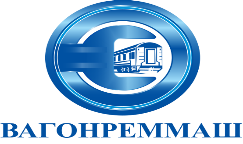 АКЦИОНЕРНОЕ ОБЩЕСТВО «ВАГОНРЕММАШ». Москва, набережная Академика Туполева, дом 15, корпус 2, офис 27тел. (499) 550-28-90, факс (499) 550-28-96, www.vagonremmash.ru         Председатель конкурсной комиссии          Воронежского ВРЗ  АО «ВРМ»          _________________Г.В. Ижокин         «___»_____________ 2023 г.№ п/пНаименование работЕд. изм.Цена за ед., руб. без НДСНДС – 20 %, руб.Цена за ед., руб. с НДС1Работы по полной замене проводов пультов управления производства ЗАО «Кросна» пассажирских вагонов84157 300,0031 460,00188 760,00Итого:15 855 840,00Наименование Марка
материала
ГОСТ, ТУСорт,
размерЕд.
изм.Нормы расходаПримечаниеКабельно-проводниковая продукцияПроводТРАНСКАБ-НППнг(А)-HF0,75
660Вм500ПроводТРАНСКАБ-НППнг(А)-HF1,0
660Вм820ПроводТРАНСКАБ-НППнг(А)-HF1,5
660Вм250ПроводТРАНСКАБ-НППнг(А)-HF2,5
660Вм70ПроводТРАНСКАБ-НППнг(А)-HF4,0
660Вм150ПроводТРАНСКАБ-НППнг(А)-HF6,0
660Вм100ПроводТРАНСКАБ-ППСКТОнг(А)-HF10,0
660Вм20ПроводТРАНСКАБ-ППСКТОнг(А)-HF50,0
660Вм5ПроводТРАНСКАБ-ППСКТОнг(А)-HF70,0
660Вм5КабельТРАНСКАБ-КМПнг(А)-HF1х16м10КабельТРАНСКАБ PATCH SF/UTP CAT 5E ZHГОСТ Р 54429-20112х2х0,6м12/10В числителе для ПУ ЖИТМ.656623.007/в знаменателе ПУ ЖТИМ.656623.003Наконечники изолированные (РППИ-М "мама")НаконечникиРППИМ2,5-7-0,8шт300НаконечникиРППИМ2,5-5-0,8шт100НаконечникиРППИМ2,5-3-0,8шт150НаконечникиРППИМ2,5-(6.3)шт50Наконечники изолированные кольцевые НКИ:НаконечникиНКИ2,5-5шт100НаконечникиНКИ2,5-8шт50НаконечникиНКИ1,5-4шт300НаконечникиНКИ6,0-4шт50Наконечники штырьевые втулочные изолированные НШВИ:НаконечникиНШВИ0,75-8шт500НаконечникиНШВИ1,0-12шт600НаконечникиНШВИ1,5-12шт250НаконечникиНШВИ2,5-12шт150НаконечникиНШВИ4.0-12шт200НаконечникиНШВИ6.0-12шт100НаконечникиНШВИ  10 - 12шт70НаконечникиНШВИ  16 - 12шт50НаконечникиНШВИ  25 - 12шт10Хомуты стяжка:Хомут4,8х250шт300Хомут3,5х200шт400Трубка ПВХТрубка ПВХØ 4 ммкг1,075Трубка ПВХØ 5 ммкг0,655Трубка ПВХØ 8 ммкг0,401Трубка ПВХØ 18 ммкг0,1331. Полное наименование участника:2. Сведения о регистрации юридического лица: регистрационный номер, дата регистрации, ИНН, КПП и др.Орган, зарегистрировавший юридическое лицо(если контрагент физическое лицо – паспортные данные физического лица)Место нахождения, почтовый адрес:Телефон, факс3. Акционеры (участники), владеющие более 20% голосующих акций (долей, паев) юридического лица4. Ф.И.О. Членов Совета директоров/Наблюдательного совета (если имеется):5. Ф.И.О. Генерального директора (президента, директора, управляющего, наименование управляющей организации):6. Ф.И.О. Членов Правления/иного коллегиального исполнительного органа (если имеется):7. Балансовая стоимость активов (всего) в соответствии с последним утверждённым балансом:8. Балансовая стоимость основных производственных средств и нематериальных активов в соответствии с последним утверждённым балансом:Подпись Уполномоченного лицаЗаказчик:Акционерное общество «Вагонреммаш»  Юридический   адрес: 105005, г. Москва,   наб. Академика Туполева, д. 15, корп. 2,    офис 27                                      ИНН 7722648033 КПП 774550001          ОКПО 94143208   ОГРН 1087746618970  Адрес филиала:  Воронежский ВРЗ       АО «ВРМ»             394010,  г. Воронеж, пер. Богдана Хмельницкого,  д.1                         ИНН 7722648033   КПП 366102001       Р/счет   40702810700250004781  в  филиале  Банка ВТБ (ПАО)  г. Воронеж           Кор/счет   30101810100000000835           БИК 042007835Тел 8(473) 227-72-45Исполнитель:Директор Воронежского ВРЗ АО «ВРМ»_________________/ Г.В. Ижокин /Директор ____________________________________________/ ___________________ /М.П.М.П.№ п/пНаименование работКол-во, шт.Цена за ед., руб. без НДССтоимость, руб. с НДС1ИТОГО:в т. ч. НДС – 20%Приложение № 3к Договору №______от «__» _________ 2023 г.Приложение № 4к Договору №______от «___» ________ 2023 г.№ п/пНедостаткиСрок устраненияДиректор Воронежского ВРЗ АО «ВРМ»_________________/ Г.В. Ижокин /Директор __________________________________________/ _________________ /М.П.М.П.№ п/пНаименование работ, № вагона, № пультаЕд. изм.Кол-во,шт.Цена, руб. без НДС за единицуСумма, руб. без НДСИтого:Приложение № 6к Договору №______от «____» __________ 2023 г.Наименование Марка
материала
ГОСТ, ТУСорт,
размерЕд.
изм.Нормы расходаПримечаниеКабельно-проводниковая продукцияПроводТРАНСКАБ-НППнг(А)-HF0,75
660Вм500ПроводТРАНСКАБ-НППнг(А)-HF1,0
660Вм820ПроводТРАНСКАБ-НППнг(А)-HF1,5
660Вм250ПроводТРАНСКАБ-НППнг(А)-HF2,5
660Вм70ПроводТРАНСКАБ-НППнг(А)-HF4,0
660Вм150ПроводТРАНСКАБ-НППнг(А)-HF6,0
660Вм100ПроводТРАНСКАБ-ППСКТОнг(А)-HF10,0
660Вм20ПроводТРАНСКАБ-ППСКТОнг(А)-HF50,0
660Вм5ПроводТРАНСКАБ-ППСКТОнг(А)-HF70,0
660Вм5КабельТРАНСКАБ-КМПнг(А)-HF1х16м10КабельТРАНСКАБ PATCH SF/UTP CAT 5E ZHГОСТ Р 54429-20112х2х0,6м12/10В числителе для ПУ ЖИТМ.656623.007/в знаменателе ПУ ЖТИМ.656623.003Наконечники изолированные (РППИ-М "мама")НаконечникиРППИМ2,5-7-0,8шт300НаконечникиРППИМ2,5-5-0,8шт100НаконечникиРППИМ2,5-3-0,8шт150НаконечникиРППИМ2,5-(6.3)шт50Наконечники изолированные кольцевые НКИ:НаконечникиНКИ2,5-5шт100НаконечникиНКИ2,5-8шт50НаконечникиНКИ1,5-4шт300НаконечникиНКИ6,0-4шт50Наконечники штырьевые втулочные изолированные НШВИ:НаконечникиНШВИ0,75-8шт500НаконечникиНШВИ1,0-12шт600НаконечникиНШВИ1,5-12шт250НаконечникиНШВИ2,5-12шт150НаконечникиНШВИ4.0-12шт200НаконечникиНШВИ6.0-12шт100НаконечникиНШВИ  10 - 12шт70НаконечникиНШВИ  16 - 12шт50НаконечникиНШВИ  25 - 12шт10Хомуты стяжка:Хомут4,8х250шт300Хомут3,5х200шт400Трубка ПВХТрубка ПВХØ 4 ммкг1,075Трубка ПВХØ 5 ммкг0,655Трубка ПВХØ 8 ммкг0,401Трубка ПВХØ 18 ммкг0,133Директор Воронежского ВРЗ АО «ВРМ»_________________/ Г.В. Ижокин /Директор ___________________________________________/ _________________ /